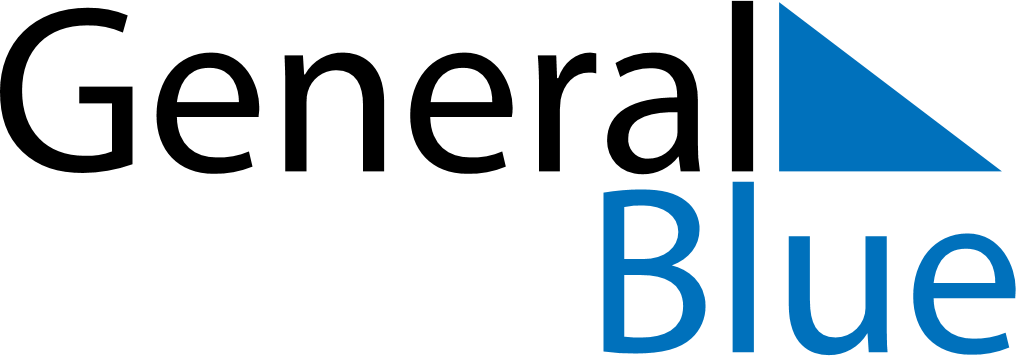 Curacao 2029 HolidaysCuracao 2029 HolidaysDATENAME OF HOLIDAYJanuary 1, 2029MondayNew Year’s DayFebruary 12, 2029MondayCarnival MondayMarch 30, 2029FridayGood FridayApril 1, 2029SundayEaster SundayApril 2, 2029MondayEaster MondayApril 27, 2029FridayKings DayMay 1, 2029TuesdayLabour DayMay 10, 2029ThursdayAscension DayMay 13, 2029SundayMother’s DayJune 3, 2029SundayFather’s DayJuly 2, 2029MondayFlag DayOctober 10, 2029WednesdayCuraçao DayDecember 25, 2029TuesdayChristmas DayDecember 26, 2029WednesdayBoxing DayDecember 31, 2029MondayNew Year’s Eve